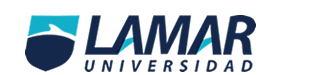                "Actividad Preliminar"ALUMNO: LUIS FERNANDO TAFOLLA AVILA     GRADO: 5-A    MATRICULA: BEO3834MATERIA: HABILIDAD VERBAL           MAESTRO: MARTIN GARCIA PARRA 
                          Simposio                                  Que es                  Un equipo de expertos desarrolla diferentes aspectos de un tema Los expertos exponen al auditorio sus ideas o conocimientos en forma sucesiva, integrando    así un panorama lo más completo posible acerca de la cuestión de que se trate.                                    Es una técnica bastante formal                                                                     Ventajas:                                   Desventajas:                        Tiene las mismas                   Presenta las mismas                        Ventajas Que la                     desventajas que la                             Mesa redonda                             técnica mesa redonda                                                  Cómo se aplicaselecciona a los expositores más apropiados teniendo en cuenta que cada uno de ellos debe enfocar un aspecto particular que responda a su especialización.  1. expone claramente el tema que se ha de tratar  2. Si la presentación hecha al comienzo ha sido muy superficial  3. el coordinador puede hacer un breve resumen o síntesis de las principales ideas   expuestas.                                                    Sugerencias:Es conveniente realizar una reunión previa con los miembros del simposio, para intercambiar ideas.